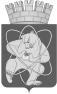 Городской округ«Закрытое административно – территориальное образование  Железногорск Красноярского края»АДМИНИСТРАЦИЯ ЗАТО г. ЖЕЛЕЗНОГОРСКПОСТАНОВЛЕНИЕ     18 июля 2022                                                                                                                     № 1419г. ЖелезногорскВ соответствии с Федеральным законом от 06.10.2003 N 131-ФЗ "Об общих принципах организации местного самоуправления в Российской Федерации", Решением Совета депутатов ЗАТО г. Железногорск от 16.01.2018 N 28-107Р "Об утверждении структуры Администрации ЗАТО г. Железногорск", руководствуясь Уставом городского округа "Закрытое административно-территориальное образование Железногорск Красноярского края", ПОСТАНОВЛЯЮ:1. Утвердить Положение об Отделе общественной безопасности и режима Администрации ЗАТО г. Железногорск (Приложение).2. Отменить постановление Администрации ЗАТО г. Железногорск от 10.08.2011 №1329 "Об утверждении положения об Отделе общественной безопасности и режима Администрации ЗАТО г. Железногорск".3. Отменить постановление Администрации ЗАТО г. Железногорск от 20.12.2021 №2501 "О внесении изменений в постановление Администрации ЗАТО г. Железногорск от 10.08.2011 №1329 "Об утверждении положения об Отделе общественной безопасности и режима Администрации ЗАТО г. Железногорск".4. Начальнику Отдела общественной безопасности и режима Администрации ЗАТО г. Железногорск (А.В. Найштедт) организовать работу Отдела в соответствии с настоящим Положением.5. Управлению внутреннего контроля Администрации ЗАТО г. Железногорск                   (Е.Н. Панченко) довести настоящее Постановление до сведения населения через газету "Город и горожане".6. Отделу общественных связей Администрации ЗАТО г. Железногорск                      (И.С. Архипова) разместить настоящее постановление на официальном сайте городского округа "Закрытое административно-территориальное образование Железногорск Красноярского края" в информационно-телекоммуникационной сети "Интернет".7. Контроль над исполнением настоящего постановления возложить на заместителя Главы ЗАТО г. Железногорск по безопасности и взаимодействию с правоохранительными органами Д.А. Герасимова.8. Настоящее постановление вступает в силу после его официального опубликования.Глава ЗАТО г. Железногорск        	                                       		         И.Г. КуксинПриложение  к постановлению АдминистрацииЗАТО г. Железногорскот «18» июля 2022 г. N 1419ПОЛОЖЕНИЕОБ ОТДЕЛЕ ОБЩЕСТВЕННОЙ БЕЗОПАСНОСТИ ИРЕЖИМА АДМИНИСТРАЦИИ ЗАТО Г. ЖЕЛЕЗНОГОРСК1. ОБЩИЕ ПОЛОЖЕНИЯ1.1. Настоящее Положение об Отделе общественной безопасности и режима Администрации ЗАТО г. Железногорск (далее – Положение) является правовой основой формирования и реализации деятельности Отдела общественной безопасности и режима Администрации ЗАТО г. Железногорск и определяет цели, задачи, функции, нормативные правовые и организационно-управленческие основы этой деятельности.1.2. Создание, реорганизация, ликвидация Отдела общественной безопасности и режима Администрации ЗАТО г. Железногорск  осуществляется на основании постановления Администрации ЗАТО г. Железногорск.1.3. Отдел общественной безопасности и режима Администрации ЗАТО               г. Железногорск (далее – Отдел) является структурным подразделением Администрации ЗАТО г. Железногорск, созданным с целью осуществления функций в области обеспечения общественной безопасности и режима на территории ЗАТО Железногорск, в пределах своих полномочий.1.4. Отдел осуществляет свою деятельность во взаимодействии с органами государственной власти Российской Федерации и органами государственной власти Красноярского края, их территориальными подразделениями, с отраслевыми (функциональными) органами, структурными подразделениями Администрации ЗАТО г. Железногорск, предприятиями и организациями, учреждениями независимо от их организационно-правовой формы, войсковыми частями, дислоцированными на территории ЗАТО Железногорск, правоохранительными органами по вопросам, входящим в компетенцию Отдела.1.5. Отдел в своей деятельности руководствуется Конституцией Российской Федерации, федеральными законами и иными нормативными правовыми актами Российской Федерации, Уставом Красноярского края, законами Красноярского края, правовыми актами Губернатора Красноярского края и Правительства Красноярского края, Уставом ЗАТО Железногорск, решениями и постановлениями Совета депутатов ЗАТО г. Железногорск, постановлениями и распоряжениями Администрации ЗАТО г. Железногорск, настоящим Положением.1.6. Отдел расположен по адресу: 662971, Россия, Красноярский край, ЗАТО Железногорск, г. Железногорск, улица 22 Партсъезда, дом 21.2. ЦЕЛИ, ОСНОВНЫЕ ЗАДАЧИ И ФУНКЦИИ ОТДЕЛА2.1. Отдел создан с целью выполнения исполнительских и управленческих функций по осуществлению полномочий органов местного самоуправления ЗАТО Железногорск, установленных действующим законодательством в области обеспечения общественной безопасности на территории ЗАТО Железногорск и пропускного режима в ЗАТО Железногорск.2.2. Основными задачами Отдела являются:2.2.1. Реализация единой политики обеспечения общественной безопасности на территории ЗАТО Железногорск;2.2.2. Обеспечение прав и свобод граждан в области общественной безопасности и режима на территории ЗАТО Железногорск в пределах компетенции Отдела;2.2.3. Участие в разработке и реализации мероприятий по общественной безопасности на территории ЗАТО Железногорск;2.2.4. Обеспечение особого режима безопасного функционирования ФГУП "Горно-химический комбинат", подведомственного Государственной корпорации по атомной энергии "Росатом", в городском округе "Закрытое административно-территориальное образование (ЗАТО) Железногорск Красноярского края";2.2.5. Обеспечение защиты переданных Администрации ЗАТО                         г. Железногорск органами государственной власти Российской Федерации, органами государственной власти Красноярского края, предприятиями, учреждениями и организациями сведений, составляющих государственную тайну, а также сведений, засекреченных Администрацией ЗАТО г. Железногорск, во взаимодействии с органами защиты государственной тайны, расположенными в пределах соответствующей территории;2.2.6. Участие в мероприятиях по профилактике терроризма и экстремизма, а также в минимизации последствий проявлений терроризма и экстремизма на территории ЗАТО Железногорск, организации ликвидации последствий их проявлений;2.2.7. Участие в реализации комплекса мероприятий по защите служебной тайны, сведений конфиденциального характера и информационной безопасности в Администрации ЗАТО г. Железногорск;2.2.8. Участие в профилактике снижения употребления наркотико-содержащих веществ гражданами на территории ЗАТО Железногорск совместно с правоохранительными органами;2.2.9. Осуществление работы, связанной с проведением публичных мероприятий на территории ЗАТО Железногорск, в соответствии с Федеральным законом от 19.06.2004 N 54-ФЗ "О собраниях, митингах, демонстрациях, шествиях и пикетированиях";2.2.10. Осуществление разработки проектов программ комплексного и целевого характера в области обеспечения общественной безопасности и режима в установленном порядке, организация и контроль их исполнения;2.2.11. Подготовка в пределах своих полномочий постановлений о допуске граждан и юридических лиц к участию в совершении сделки с недвижимым имуществом на территории ЗАТО Железногорск, находящегося в собственности физических и юридических лиц.Согласование в Государственной корпорацией по атомной энергии "Росатом" постановлений Комитета по управлению муниципальным имуществом Администрации ЗАТО г. Железногорск в отношении имущества, находящегося в собственности муниципального образования ЗАТО Железногорск и постановлений МКУ "Управление имуществом, землепользования и землеустройства" в отношении земельных участков, находящихся в муниципальной собственности ЗАТО Железногорск, а также земельных участков, государственная собственность на которые не разграничена.2.2.12. Осуществление оперативного руководства старшим оперативным дежурным, оперативными дежурными Администрации ЗАТО г. Железногорск;2.2.13. Иные задачи в области обеспечения общественной безопасности и режима на территории ЗАТО Железногорск в соответствии с законодательством Российской Федерации, Красноярского края и муниципальными правовыми актами ЗАТО Железногорск.2.3. В связи с поставленными задачами Отдел выполняет следующие функции:2.3.1. Создает комиссии и рабочие группы для решения вопросов обеспечения общественной безопасности и режима на территории ЗАТО Железногорск;2.3.2. Подготавливает и представляет Главе ЗАТО г. Железногорск специальные предложения и проекты правовых актов по вопросам проведения единой политики в области обеспечения общественной безопасности и режима на территории ЗАТО Железногорск, принимает участие в профилактике терроризма и экстремизма, а также в минимизации и (или) ликвидации последствий проявлений терроризма и экстремизма на территории ЗАТО Железногорск;2.3.3. Осуществляет взаимодействие с органами и организациями, контролирующими соблюдение условий и выполнение мероприятий, обеспечивающих общественную безопасность и режим на территории ЗАТО Железногорск;2.3.4. Осуществляет прием населения по вопросам, входящим в компетенцию Отдела, а также рассмотрение жалоб, заявлений и предложений в установленные действующим законодательством Российской Федерации сроки, принятие по ним необходимых мер в пределах полномочий;2.3.5. Разрабатывает проекты муниципальных правовых актов в области обеспечения общественной безопасности и режима на территории ЗАТО Железногорск, а также программы, положения, планы по вопросам, относящимся к компетенции Отдела;2.3.6. Обеспечивает во взаимодействии с органами защиты государственной тайны, расположенными в пределах соответствующей территории:2.3.6.1. Проведение проверочных мероприятий в отношении граждан, допускаемых к государственной тайне;2.3.6.2. Реализацию предусмотренных законодательством мер по ограничению прав граждан, имеющим либо имевшим доступ к сведениям, составляющим государственную тайну, и предоставлению социальных гарантий таким гражданам;2.3.6.3. Внесение в полномочные органы государственной власти предложений по совершенствованию системы защиты государственной тайны;2.3.7. Обеспечивает особый режим безопасного функционирования ФГУП "Горно-химический комбинат", подведомственного Государственной корпорации по атомной энергии "Росатом", в городском округе "Закрытое административно-территориальное образование (ЗАТО) Железногорск Красноярского края" совместно с уполномоченными органами, а также предприятиями, учреждениями, организациями;2.3.8. Совместно с правоохранительными органами, другими заинтересованными организациями, учреждениями, предприятиями осуществляет мероприятия:2.3.8.1. По профилактике употребления наркотико-содержащих веществ населением ЗАТО Железногорск, снижению уровня наркотизации населения ЗАТО Железногорск;2.3.8.2. По антитеррористической защищенности ЗАТО Железногорск;2.3.8.3. По организации, проведению в соответствии с планом работы заседаний муниципальной антитеррористической группы;2.3.9. Осуществляет подготовку к выдаче разрешения о допуске физических и юридических лиц к сделкам с недвижимым имуществом расположенным на территории ЗАТО Железногорск.2.3.10. Организовывает работу по повышению уровня информированности жителей ЗАТО Железногорск по вопросам обеспечения личной и общественной безопасности;2.3.11. Участвует в разработке и реализации мероприятий по общественной безопасности населения на территории ЗАТО Железногорск;2.3.12. Осуществляет комплекс мероприятий по защите государственной тайны; принимает участие в осуществлении мероприятий по защите служебной тайны, сведений конфиденциального характера, информационной безопасности в Администрации ЗАТО г. Железногорск, по технической защите отдельных помещений Администрации ЗАТО г. Железногорск от несанкционированного доступа к охраняемой информации (несанкционированной передачи);2.3.13. Осуществляет совместно с территориальным подразделением федеральной службы безопасности проверочные мероприятия при подготовке документов на заседания Комиссии по оформлению разрешений на въезд граждан для постоянного проживания в ЗАТО Железногорск;2.3.14. Осуществляет взаимодействие с заинтересованными структурными подразделениями Администрации ЗАТО г. Железногорск, учреждениями, предприятиями, органами и организациями по разработке и реализации комплексных или долгосрочных целевых программ, организует участие в краевых целевых программах, относящихся к компетенции Отдела, контролирует их выполнение;2.3.15. Участвует:2.3.15.1. В решении вопросов, связанных с распределением средств бюджета ЗАТО Железногорск, выделенных на выполнение комплексных или долгосрочных целевых программ, относящихся к компетенции Отдела;2.3.15.2. В работе комиссий, рабочих групп, совещаний, по вопросам, входящим в компетенцию Отдела;2.3.15.3. В разработке, принятии и исполнении муниципальных правовых актов о пропускном режиме в ЗАТО Железногорск;2.3.16. Осуществляет информационно-аналитическую деятельность, включающую в себя работу по сбору, накоплению и обработке информации, созданию и использованию для этого необходимых технических и методических средств аналитической обработки информации, организацию информационного обеспечения структурных подразделений Администрации ЗАТО г. Железногорск по вопросам, относящимся к компетенции Отдела;2.3.17. Представляет в установленные сроки отчеты, аналитические материалы Главе ЗАТО г. Железногорск о ходе выполнения мероприятий, относящихся к компетенции Отдела;2.3.18. Осуществляет взаимодействие со средствами массовой информации в целях объективного освещения проблем общественной безопасности, режима;2.3.19. Осуществляет взаимодействие с различными органами, учреждениями, организациями, предприятиями, расположенными на территории ЗАТО Железногорск, по вопросам соблюдения общественной безопасности, создает условия для деятельности добровольных формирований населения по охране общественного порядка;2.3.20. Обеспечивает оформление разрешительных документов для проезда, прохода через контролируемую зону ЗАТО Железногорск в соответствии с нормативными правовыми актами;2.3.21. Осуществляет после получения уведомления о проведении публичного мероприятия в соответствии с требованиями Федерального закона от 19.06.2004 N 54-ФЗ "О собраниях, митингах, демонстрациях, шествиях и пикетированиях":2.3.21.1. Доведение до сведения организатора публичного мероприятия в течение трех дней со дня получения уведомления о проведении публичного мероприятия (а при подаче уведомления о проведении пикетирования группой лиц менее чем за пять дней до дня его проведения - в день его получения) обоснованного предложения об изменении места и (или) времени проведения публичного мероприятия, а также предложения об устранении организатором публичного мероприятия несоответствия указанных в уведомлении целей, форм и иных условий проведения публичного мероприятия;2.3.21.2. Подготовку правового акта (распоряжения Администрации ЗАТО     г. Железногорск) о назначении уполномоченного представителя в целях оказания организатору публичного мероприятия содействия в проведении публичного мероприятия и заблаговременное направление указанного правового акта организатору публичного мероприятия;2.3.21.3. Доведение до сведения организатора публичного мероприятия информации об установленной норме предельной заполняемости территории (помещения) в месте проведения публичного мероприятия;2.3.21.4. Обеспечение в пределах своей компетенции совместно с организатором публичного мероприятия и уполномоченным представителем органа внутренних дел общественного порядка и безопасности граждан при проведении публичного мероприятия, а также оказания им при необходимости неотложной медицинской помощи;2.3.21.5. При получении сведений о проведении публичного мероприятия на трассах проезда и в местах постоянного или временного пребывания объектов государственной охраны, определенных Федеральным законом от 27.05.1996             N 57-ФЗ "О государственной охране", своевременное информирование об этом соответствующих федеральных органов государственной охраны;2.3.21.6. Незамедлительное доведение до сведения организатора публичного мероприятия письменного мотивированного предупреждения о том, что организатор, а также иные участники публичного мероприятия могут быть привлечены к ответственности в установленном порядке в случае, если информация, содержащаяся в тексте уведомления о проведении публичного мероприятия, и иные данные дают основания предположить, что цели запланированного публичного мероприятия и формы его проведения не соответствуют положениям Конституции Российской Федерации и (или) нарушают запреты, предусмотренные законодательством Российской Федерации об административных правонарушениях или уголовным законодательством Российской Федерации;2.3.22. Оказывает методическую помощь руководителям муниципальных предприятий, учреждений и организаций по реализации принятых планов, программ, по вопросам, относящимся к компетенции Отдела, в том числе по выполнению мероприятий антитеррористической защищенности;2.3.23. Осуществляет иные функции, связанные с вопросами обеспечения общественной безопасности и режима на территории ЗАТО Железногорск.2.3.24. Участвует в проведении служебных расследований и проверок в соответствии с распоряжениями Главы ЗАТО г. Железногорск по вопросам относящихся к компетенции Отдела.3. СТРУКТУРА ОТДЕЛА3.1. Структура и штатное расписание Отдела, внесение в них изменений утверждаются постановлением Администрации ЗАТО г. Железногорск.4. ПРАВА И ОБЯЗАННОСТИ4.1. Отдел имеет право:4.1.1. Осуществлять от имени Администрации ЗАТО г. Железногорск действия в пределах, предусмотренных настоящим Положением, в соответствии с функциями и возложенными на него задачами;4.1.2. Запрашивать в пределах своей компетенции информацию от руководителей отраслевых (функциональных) органов, структурных подразделений Администрации ЗАТО г. Железногорск, а также от руководителей организаций, независимо от их организационно-правовой формы, необходимых для выполнения задач и функций Отдела.4.2. Сотрудники Отдела имеют право:4.2.1. Осуществлять подготовку проектов распоряжений и постановлений Администрации ЗАТО г. Железногорск, писем и обращений, направляемых в организации, учреждения, предприятия, физическим лицам по вопросам, входящим в компетенцию Отдела;4.2.2. Представлять начальнику Отдела документы по направлениям своей работы (справки, статистические данные, отчеты);4.2.3. Осуществлять подготовку рекомендаций по совершенствованию работы как по своему направлению, так и Отдела в целом;4.2.4. Получать от отраслевых (функциональных) органов, структурных подразделений Администрации ЗАТО г. Железногорск, предприятий и организаций, независимо от организационно-правовой формы, сведения (материалы, справки, статистические данные) по вопросам, входящим в компетенцию Отдела.4.3. Обязанности специалистов Отдела устанавливаются должностными инструкциями и действующим законодательством Российской Федерации и Красноярского края.5. РУКОВОДСТВО5.1. В своей деятельности Отдел подчинен Главе ЗАТО г. Железногорск.Отдел возглавляет начальник, назначаемый на должность и освобождаемый от нее Главой ЗАТО г. Железногорск.Оперативное руководство Отделом осуществляет заместитель Главы ЗАТО     г. Железногорск по безопасности и взаимодействию с правоохранительными органами.5.2. Специалисты Отдела назначаются на муниципальные должности муниципальной службы и освобождаются от этих должностей распоряжением Главы ЗАТО г. Железногорск.5.3. На начальника Отдела возлагается исполнение следующих обязанностей:5.3.1. Организация в пределах компетенции Отдела реализации законодательства в области обеспечения общественной безопасности и режима на территории ЗАТО Железногорск, программ, исполнителем или соисполнителем которых определен Отдел, постановлений и распоряжений Администрации ЗАТО г. Железногорск;5.3.2. В пределах компетенции Отдела принятие решений, издание приказов и других актов, обязательных для исполнения работниками Отдела;5.3.3. Внесение на утверждение заместителю Главы ЗАТО г. Железногорск по безопасности и взаимодействию с правоохранительными органами должностных инструкций специалистов Отдела;5.3.4. Ведение приема граждан и рассмотрение обращений и жалоб по вопросам, отнесенным к компетенции Отдела;5.3.5. Осуществление контроля за соблюдением специалистами Отдела трудовой дисциплины, правил противопожарной безопасности и охраны труда;5.3.6. Выполнение иных обязанностей на основании распоряжений Администрации ЗАТО г. Железногорск по вопросам, отнесенным к компетенции Отдела.5.4. Начальник Отдела имеет право:5.4.1. Выносить на рассмотрение Главы ЗАТО г. Железногорск предложения по улучшению условий труда специалистов Отдела, повышения их квалификации, представлять специалистов Отдела Главе ЗАТО г. Железногорск на поощрение, вынесение взысканий;5.4.2. Представлять интересы Отдела в органах государственной власти, предприятиях и учреждениях;5.4.3. Выступать в средствах массовой информации по вопросам, отнесенным к компетенции Отдела;5.4.4. Посещать для исполнения своих должностных обязанностей предприятия, учреждения и организации независимо от форм собственности;5.4.5. Принимать решения по вопросам, отнесенным к его компетенции в соответствии с должностными обязанностями;5.4.6. Запрашивать в установленном порядке и получать от государственных органов, предприятий, учреждений, организаций, граждан и общественных объединений необходимую информацию по вопросам, относящимся к компетенции Отдела;5.4.7. Вносить Главе ЗАТО г. Железногорск предложения, связанные с деятельностью Отдела;5.4.8. Осуществлять иные права в соответствии с действующим законодательством и в пределах компетенции Отдела.5.5. Начальник Отдела несет ответственность за:5.5.1. Реализацию законодательства Российской Федерации и Красноярского края об обеспечении общественной безопасности и режима на территории ЗАТО Железногорск, программ, исполнителем или соисполнителем которых определен Отдел, постановлений и распоряжений Администрации ЗАТО г. Железногорск;5.5.2. Неисполнение или ненадлежащее исполнение возложенных на него должностных обязанностей;5.5.3. Соблюдение установленных законодательством сроков рассмотрения обращений и жалоб граждан, обращений предприятий, учреждений, организаций;5.5.4. Соблюдение сроков, форм, достоверности при предоставлении отчетности в соответствующие органы;5.5.5. Совершение действий или бездействий, ведущих к нарушению прав и законных интересов граждан;5.5.6. Несохранение государственной тайны, а также сведений, ставших ему известными в связи с исполнением должностных обязанностей;5.5.7. Соблюдение специалистами Отдела трудовой дисциплины, правил противопожарной безопасности и охраны труда;5.5.8. Полное и своевременное выполнение поручений Главы ЗАТО                 г. Железногорск и его заместителей по вопросам, отнесенным к компетенции Отдела.5.6. Пункт 5.6 раздела 5 является заключительным пунктом настоящего Положения.